 IMHA Board of Directors Meeting via Zoom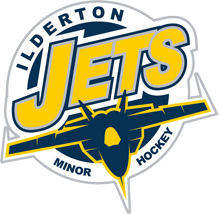 Tuesday, May 26, 2020MINUTES – Approved June 17, 2020Present:Todd Copeland				Grant McNairBrian Heessels					Tichelle SchramChris Dixon					Randy SheavesTrish Brennan					Scott ParkerMike Harding					Paul WalkomCandace Philpitt				 PW Made a motion to begin the meeting.  2nd by BH.  CarriedGM made a motion to accept the minutes from April 7, 2020.  2nd by SP. CarriedRS – there are no cheques requiring approval.BH reported that presently there are approximately 130 girl’s registrations, which is 10 less than last year.  PW has a few emails to follow up with some girls.  There are approximately 270 boy’s registrations, which is about 40 less than last year.  There are fewer at the IDP level.  RS has shut down pay play so members registering cannot pay until we know what we will be charging for the season.  No late fees will be charged at this time due to the uncertainty.  Registration is presently closed but SL can register someone if requested.   Please direct any inquires to SL.TC - OMHA /OWHA has permitted organizations to delay their AGM and has enabled organizations to host online meetings.  IMHA will use the Zoom format, having membership register in advance so voting can occur.  The secretary will send out the zoom invite to those registered only, which will be password protected.  ACTION – SL to provide TS a list of 2019/2020 membership to cross reference prior to sending the zoom link.  A polling station can be setup for voting.  ACTION – TC, TS & CP will test prior to the meeting.  There could potentially be a greater interest in the AGM due to the uncertainty of the upcoming season.   The 3 main topic areas of the AGM include reviewing the financials, any amendments & the board nominations.  ACTION:  All directors to provide a short written report to TS by June 6 which will be posted for the membership to review prior to the meeting thus less time spent during actual meeting.  Financials will not include projections at this time for the upcoming season.  PW Made a motion to host the AGM on Tuesday, June 23 with pre-registration ending on June 15.  2nd by MH.  Carried.  All amendments, board nominations, agenda, previous AGM minutes and financials to be posted onto the website by June 8.  Amendments – no suggestions for changes to the Bylaws or Rules of Operation were received from the membership.  The current board has nothing to present, therefore this will not be added to the agenda.   There were 12 nominations for the 2020/2021 IMHA Board of Directors.  Currently there are 10 spots available to bring the total board membership back to a full 16.  Board member attendance was discussed and will need to be discussed with the new board.  Hockey Canada is in discussions to cancel all summer camps.  Although, they have not officially canceled our summer camp in Komoka, it is not looking good.OHF has announced there will be no hockey tournaments for the 2020-21 season.MH suggested that we need to identify the head coaches of the Shamrock teams so they can share these updates with the other coaches in that division/age level.  Coaching interviews could be started virtually.  This will be an action that the new board will need to address at their first meeting.  ACTION – MT to send out information to the coaches that have applied indicating they will be contacted by the new board. MH would like to suggest that IMHA introduce the role of a Coaching mentor to the organization.  This coach would help with player selection, coaching development, assist at all levels.  This is something for the new board to consider implementing. CD –  the arenas remain closed, so he will send another email out to the holders of the jerseys to keep them at this time.RS – Ford Keast will have the financials to us by tomorrow which will be posted onto the website by June 8.  RS provided an update on all IMHA accounts.  RS suggested that we may have to forgo introducing our new gate fee process due to a shortened season.  Our GIC is due July15.  He will talk to CIBC about our best option. The AGM will be held on Tuesday, June 23 at 8:00 via zoom.The next IMHA board meeting will be held on Wed. June 17 at 8:00 via zoom.GM Made a motion to adjourn the meeting.  2nd by TB.  Carried.